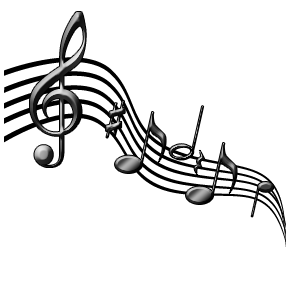 Freedom Band BoostersFebruary MinutesFebruary 10, 2014In Attendance: Shannon Dingus, Susan Bean, Scott Philben, Lisa Strother, Trace Jenkins, Mark Scheyder, Barb Orson, Alicia Smith, Hershel HolidayOpening:  Shannon Dingus, Booster President, opened the meeting at 7:05 PM.  Shannon congratulated all the students who made All District Band.  Performance was on February 2nd.  A photo was posted on Freedom High Schools site.  First AIA planning meeting is being held after tonight’s band booster meeting.  An email was sent to all Winter Drumline and Winter Guard families asking for help with planning and volunteers for the event.  Volunteers are needed  for district assessment on Friday, February 28th and Saturday, March 1st.  Students will be volunteering as well.Minutes Approval:  The January Minutes were presented by Lisa Strother; approved by Susan Bean and seconded by Scott Philben.Treasurer’s Report:  Mr. Jenkins presented the January Treasurer’s Report.  Mr. Jenkins informed board that bank fees have been reimbursed.  Board discussed the expense of the tarp for drum line.   Mr. Galway is looking into selling old guard uniforms and Tony Ballard is working on selling old drumline uniforms.    Motion to approve the report was made by Shannon Dingus and seconded by Susan Bean.VP of Operations Report:  Susan has made some contact regarding AIA competition.  More information will be forthcoming at meeting immediately following tonight’s booster meeting selection. VP of Logistics Report:  Trucks have been reserved for the rest of the season.  Trucks will be picked up at Route 606 location.Mr. Galway’s Report: No ReportOther New Business:  There was some discussion about AIA competition and the amount of bands that would be attending.  Scott Philben stated there would be close to 27 bands performing.     Scott will be looking into putting a slide show together for concert and assessment on the 19th.   Hershel and Scott will look into how to access the side screens above stage to project the slide show.  Hershel is looking into a Glory Days fundraiser.  He will have one organized and will forward dates for this event.Important Dates:2/10, 2/124, 3/3, 3/10, 3/17 and 3/24 – AIA Meeting Dates2/12		All District Jazz Auditions – Seneca Ridge2/14-2/17	Mid Atlantic Jazz Festival2/22		Indoor Drumline Competition		All VA Band Auditions2/27		District Band Assessment Setup2/28-3/1	District Band Assessment EventClosing Remarks: Motion to close meeting made by Trace Jenkins at 8:00 pm., seconded by Hershel Holiday.  The next Board meeting is scheduled for Monday, March 10, 2014. Respectfully Submitted by Lisa Strother, Secretary